Как подготовить ребенка к детскому саду?

Ваше чадо идет в детский сад? Несомненно, это целое событие в семье, это новый этап в жизни любого ребенка. Чтобы малыш быстро и успешно адаптировался к новой обстановке, родителям нужно заранее готовить его к детскому саду.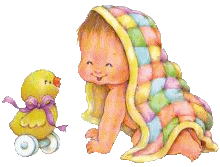 Воспитание в коллективе вырабатывает у малыша самостоятельность, внимание ко всему окружающему, а также способность находиться с другими детьми. Для того что бы ребёнок легче перенёс новую обстановку, ему необходимо общаться с другими детьми и взрослыми, которые не принадлежат к его семье. Перед тем как отдать малыша в детский сад, родителям нужно узнать требования к ребенку, ознакомиться с дневным режимом. Родителям необходимо разговаривать с малышом о детском садике, о его режиме, о других ребятах. Прогулки устраивайте на территории детского сада, пусть малыш привыкает к его обстановке. Все должно происходить постепенно. Как показывают исследования, такой постепенный приход малыша в детский сад облегчает привыкание к новым условиям.Посещение детского сада         Итак, начинается новый учебный год. Пришло время и малышам отправиться в детский сад. Многие и поверить не могут, что их кроха, буквально вчера лежавший в колясочке, останется наедине с другими детьми и воспитателями. Но время идет, и приходится смириться с мыслью, что трехлетний человечек постепенно становится социально активным и уже вполне способен проводить часть времени в детском коллективе. Все равно, без переживаний не обойтись. Как морально подготовить ребенка к посещению детского сада? Прежде всего, не должно быть никакого давления. Одним детям можно представить это как продвижение вперед: "Ты теперь большой и скоро пойдешь в садик, у тебя будут друзья, как у твоей сестры (или брата), воспитательница научит вас рисовать, и ты покажешь нам свои рисунки". Другим – детский сад лучше представить как место, где все играют (что, впрочем, верно): "Ты найдешь там новые игрушки, книги, вы будете слушать музыку и, может быть, смотреть фильмы или кукольные спектакли". И уж, конечно, не должно быть угроз такого типа: "Вот увидишь, воспитательница быстро заставит тебя слушаться… Если не будешь есть, я оставлю тебя в детском саду". Если ребенок плачет. 
           В первый день отвести ребенка в детский сад должен кто-то из родителей, даже если в другие дни — это будет делать соседка или няня. Если при расставании он заплачет, это обычное явление, почти нормальное. Смело уходите. Если вы останетесь, ребенок начнет жалеть себя (а вы – его). Когда вы уйдете, новая обстановка отвлечет его. Вечером непременно приходите за ним сами, на первых порах это действительно необходимо. Если же по прошествии 2 недель ребенок по-прежнему плачет при прощании, обсудите с воспитательницей дальнейшую линию поведения. Возможно, он еще не созрел для детского сада. Заведующая скажет вам, сможет ли она принять его позже в течение года.
         Вполне возможно, что это вы, его мать, еще не созрели для разлуки с ребенком и своей тревожностью затрудняете его адаптацию к детскому саду. В таком случае эстафету может принять отец, который будет встречать и провожать ребенка до тех пор, пока он не привыкнет. Если же ребенок быстро адаптируется к новым условиям, тем лучше. Однако следует знать, что иногда трудности появляются через 3 недели, даже через месяц. Однажды утром без всякой видимой причины ребенок может расплакаться перед уходом; иногда он видит кошмарные сны; или еще: просидев 2 дня дома с легкой простудой, на 3-й – он отказывается утром вставать.       Что происходит?          В первые 2-4 недели оказывали свое действие и притягательность новизны, и радость общения с другими детьми; он был горд тем, что ходит в детский сад, как старшие дети. Затем, возможно, в связи с тем, что ребенок слишком быстро оказался предоставленным самому себе или посторонним (например, соседка отводит его утром или забирает вечером), или же почувствовал себя потерянным среди такого количества детей, он теперь оценил свои потери, связанные с поступлением в детский сад (привычные удобства, небольшая группа детей, с которыми он находился вместе у няни или в яслях, прогулки с мамой и др.).   И тогда разыгрывается настоящая драма в тот момент, когда ее уже не ждали.
         Полная адаптация ребенка к детскому саду возможна не раньше чем через 2-3 месяца. И в течение всего этого периода надо заботиться о том, чтобы ребенок не слишком остро ощущал разрыв между своей прежней и теперешней жизнью. Например, старайтесь, как можно чаще сами отводить его в детский сад или забирать оттуда.         Поддерживайте с детским садом тесные связи, регулярно беседуйте с воспитательницей. Она наверняка расскажет вам о вашем ребенке немало такого, чего вы не замечаете, и что вам будет полезно узнать. Часто дети ведут себя в детском саду иначе, чем дома, и здесь воспитательница поможет вам раскрыть и решить некоторые небольшие проблемы. Со своей стороны, вы, беседуя с ней, можете помочь ей лучше понять реакции ее маленького воспитанника. 
          Детский сад – важный этап в жизни ребенка, когда он учится общению, поведению в коллективе, взаимодействию со сверстниками. Пропускать этот этап крайне нежелательно: ведь тогда всеми необходимыми социальными навыками ребенку придется овладевать в школе.Подготовила Горохова О.С.Источник: Ресурсы ИНТЕРНЕТА